 Коллективная работа в старшей группе  «Белая  береза».                                                                                   Подготовил: Трофимова О.В. Цель:  Способствовать развитию детского творчества, прививать любовь к природе.Задачи: воспитывать инициативу, самостоятельность, бережное отношение к окружающей природе своего краяПредварительная работа:  Наблюдение за осенней природой, рассматривание деревьев, разучивание стихов об осени, чтение художественных произведений. Материалы, оборудование: Листы белой бумаги, кисти, салфетки,   банка – непроливайка, ножницы, линейка, гуашь,  соль, клей ПВА.  Воспитатель: Сегодня мы с вами поговорим об одном хорошо знакомом вам дереве. А о каком дереве, отгадайте загадку:Разбежались по опушке,В белых платьицах подружки.Ответ детей:(берёза).Воспитатель: Правильно дети.  А  где мы можем увидеть березу.  Ответ детей:( на участке детского сада).  Воспитатель:  Чем отличается березка от других деревьев?Ответ детей:(белой корой).Воспитатель: Правильно ребята, природа наделила только одно дерево нашего края белой корой (пробкой) с черными чечевичками. Берёза не только красивое дерево, она ещё приносит пользу для человека.  Ответ детей(почки лекарственные, из веток березы делают веники) Воспитатель: Молодцы ребята, а давайте с вами  сделаем свою  березу.   Воспитатель:. А сейчас я вас приглашаю  в нашу творческую мастерскую и  предлагаю сделать  красивую берёзку. Воспитатель: Ствол нашей берёзке мы будем изготавливать способом аппликации.Объяснение порядка поэтапного выполнения работы.( на доске выкладывается последовательность  выполнения работы)Воспитатель:  1. Берем лист белой бумаги, на линейку наносим  на край  черную  гуашь, и аккуратно ведем по листу. 2.Ждем когда высохнут  наши листы.3.Берем ножницы и режем на прямоугольные полоски,  для изготовления веток, и ствола нашей берёзки.4. Все готовые детали наклеиваем на картон.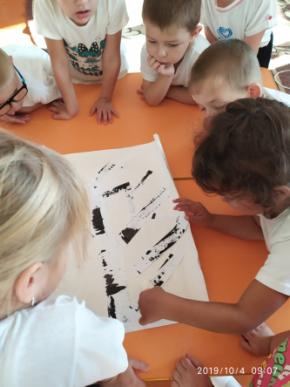 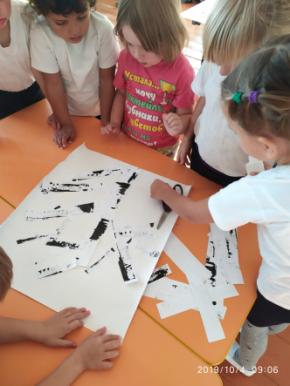  5.)Наша береза готова. 6)Клеем ПВА рисуем  листочки.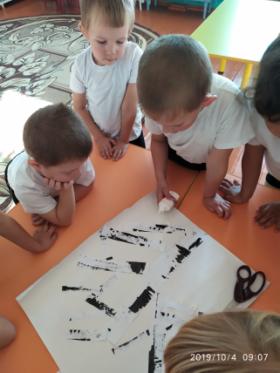 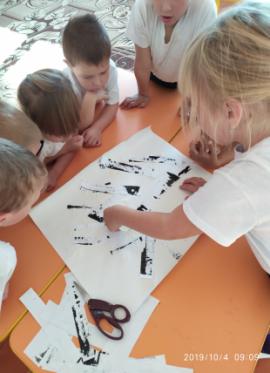  7.) Наши листочки из  клея, посыпаем  солью. 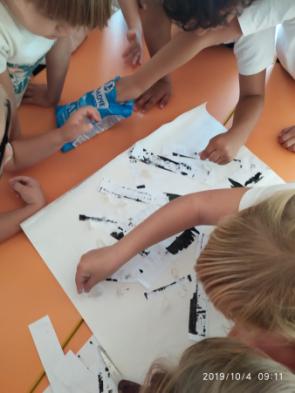 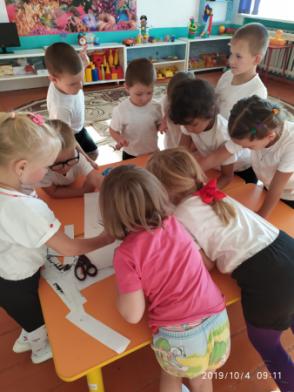 8.)Даем маленько подсохнуть.Воспитатель: Ребята, перед работой давайте немного отдохнём и разомнем пальчики.Гимнастика для пальцев рук.Вот все пальчики мои, их как хочешь поверни,И вот этак и вот так, не обидятся никак.Физминутка: Мы берёзку посадили (присесть),И водой её  полили, (руки вытянуть вперёд, помахать кистями)
И берёзка подросла, (встали)К солнцу ветки подняла, (руки поднять вверх)А потом их наклонила, (руки опустить вниз)И ребят благодарила, (пружинка).Воспитатель:  молодцы, приступайте к работе.9.)Берем кисть гуашь  и разукрашиваем наши листочки. 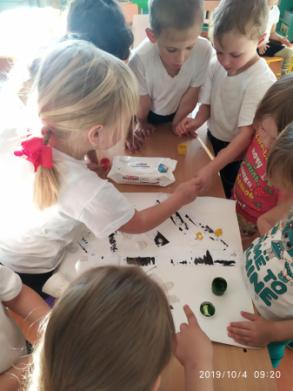 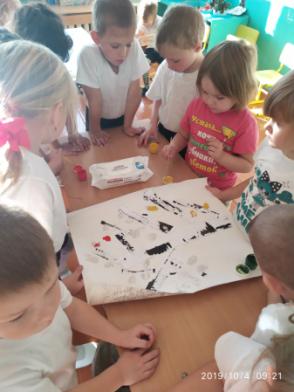 10.)После завершения работы дети с радостью рассказывают березе стихи об осени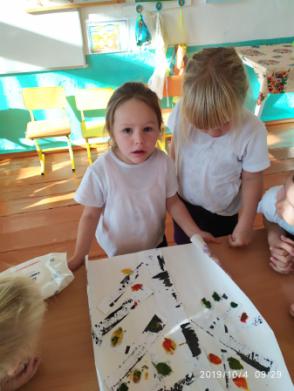 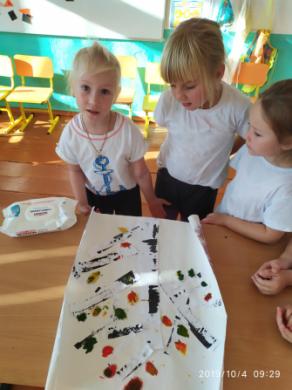 11110111111